DETERMINAN PERILAKU KECURANGAN AKADEMIK MAHASISWA AKUNTANSI SEBAGAI CALON AKUNTAN (STUDI KASUS PADA MAHASISWA AKUNTANSI FAKULTAS EKONOMI UNIVERSITAS MUHAMMADIYAH SUMATERA UTARA)SKRIPSIDisusun Untuk Memenuhi Persyaratan DalamMemperoleh Gelar Sarjana AkuntansiJurusan Akuntansi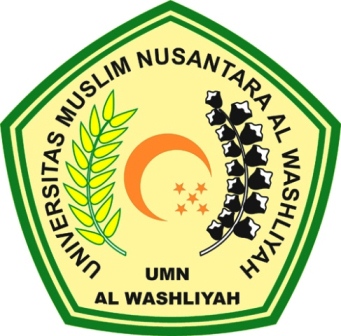 OLEH :PUTRI AFRISAH KHOIRIYAH163224167FAKULTAS EKONOMIPROGRAM STUDI AKUNTANSIUNIVERSITAS MUSLIM NUSANTARA AL-WASHLIYAHMEDAN2020